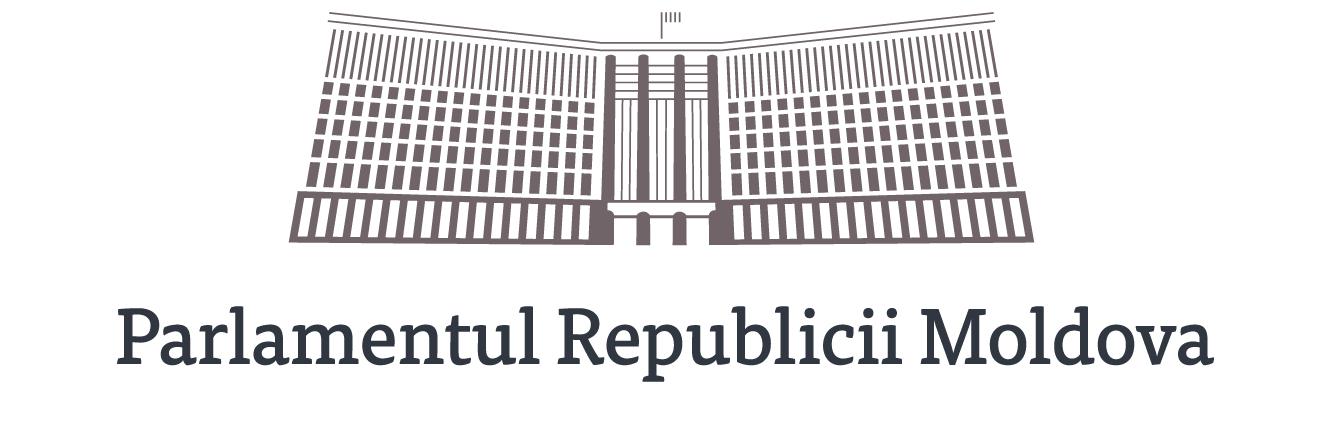 ORDINEA DE ZI a ședinței în plen a Parlamentului din 7 decembrie 2020Sediul Parlamentului Republicii Moldova, ora 10.00avizdistribuit deputaților1Moțiune simplă asupra activității Ministerul Afacerilor Interne a Republicii Moldovanr. 453 din 19.11.2020         Inițiatori   - deputații A.Slusari, C.Moțpan, I.Grigoriu, A.Spătaru,                                S.Macari, D.Plîngău, L.Vovc, I.Munteanu, M.Ciobanu,                                 V.Pâslariuc, D.Perciun, M.Popșoi, O.Nantoi, O.Țîcu,                                 Iu.Reniță, L.Carp, D.Gherman, I.Grosu, I.Groza,                                 V.Roșca, G.Sajin       Raportor -  Pavel Voicu, ministrul afacerilor interne